                                                                                                                                               27. 4. 2021ŽIVÝ OBRAZ - AUTOPORTRÉT  inspirovaný známým obrazem.Tuším, že se už konečně co nevidět shledáme. Doufejme hned první týden v květnu a celé dva měsíce pak budeme hodně kreslit a malovat. Proto i dnes vám dám „jen“ fotografický úkol, protože tyto úkoly ve škole dělat určitě nebudeme.Najdi známý historický portrét ať už malovaný nějakým známým umělcem anebo třeba současný se současným zpěvákem hercem a zkus jej svým fotoportrétem napodobit. Nebude vadit, pokud použiješ stejnou inspiraci jako na obrázcích stejně staří žáci: Od Vermeera, Fridy. . . apod.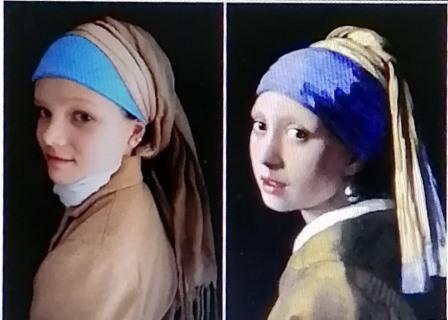 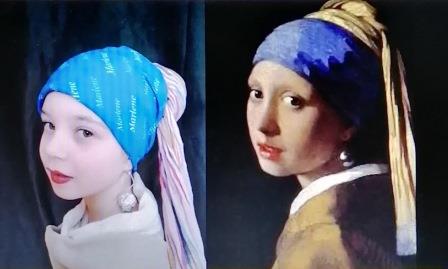 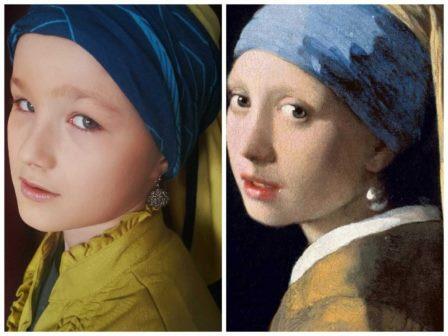 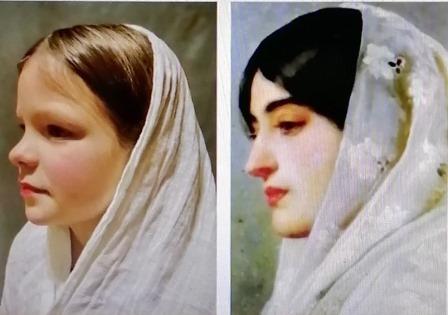 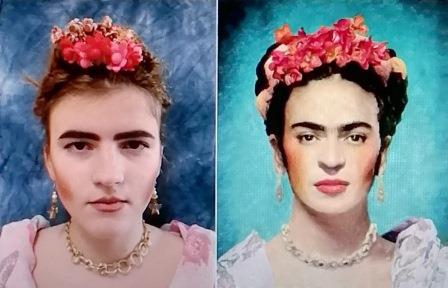 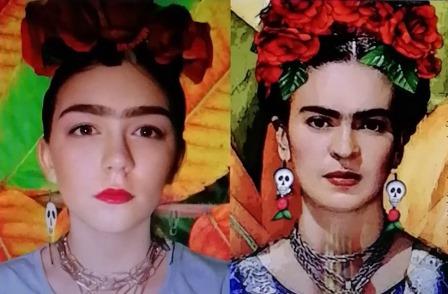 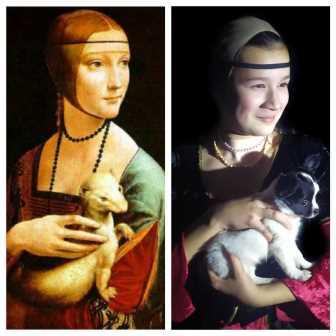 Stačí tentokrát prohledat oblečení a najít pozadí, které by vtipně nahradilo originál. Kdo má brášku nebo sestru, tak to pomůže, protože může poradit a fotit. Pokud neumíš dát foto a obrázek vedle sebe – pomůžu a vytisknu, stačí přeposlat. Ve škole by to mohla být zajímavá výstava.Otakar Tragan